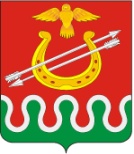 Администрация Критовского сельсоветаБоготольский районКрасноярский крайПОСТАНОВЛЕНИЕ«06» апреля 2020г.                     с. Критово                                                      №21-П	В соответствии с Федеральным законом от 07.12.2011 № 416-ФЗ «О водоснабжении и водоотведении», «Правилами определения и предоставления технических условий подключения объекта капитального строительства к сетям инженерно-технического обеспечения», утвержденными постановлением Правительства РФ от 13.02.2006г. № 83, руководствуясь статьей 17 Устава Критовского сельсоветаПОСТАНОВЛЯЮ: 1. Приложение к постановлению от 18.12.2013 № 45-П «Об утверждении схемы водоснабжения на территории Критовского сельсовета» изложить в новой редакции, согласно приложению.2. Настоящее постановление опубликовать  в периодическом печатном издании «Критовский вестник», разместить на официальном сайте администрации Боготольского района в сети Интернет  www.bogotol-r.ru.         3. Постановление вступает в силу в день, следующий за днем 
его официального опубликования.Глава Критовского сельсовета                                          А. В. Воловниковактуализированнаясхема водоснабженияС Х Е М АВОДОСНАБЖЕНИЯНАТЕРРИТОРИИКРИТОВСКОГО  СЕЛЬСОВЕТАБОГОТОЛЬСКОГО РАЙОНАКРАСНОЯРСКОГО КРАЯНА ПЕРИОД С  2019 ПО 2035 ГОДА(актуализация на 2021 год)2020 годОГЛАВЛЕНИЕ:Оглавление………………………………………………….. 2Введение ……………………………………………………..3Глава 1.  «Схема водоснабжения»…………………………..4Раздел 1. Общие сведения……………………………………4Раздел 2. Цели и задачи разработки схем водоснабжения….5Раздел 3. Существующие положения в сфере водоснабжения…..12Раздел 4. Существующие балансы производительности сооружений системы водоснабжения и удельное водопотребление………………….16Раздел 5. Предложения по строительству, реконструкции и модернизации объектов систем водоснабжения………………………………..20Раздел 6. Перспективное потребление ресурсов в сфере водопотребления в административных границах поселения………………………..20Раздел 7. Оценка капитальных вложений в новое строительство, реконструкцию и модернизацию объектов централизованных систем водоснабжения……………………………………………………21Приложения: № 1 – схема водопроводных сетей в с. Критово ул. Школьная, ул. Совхозная, ул. Мира, ул. Водопроводная; № 2 - схема водопроводных сетей в с. Критово ул. Северная, ул. Кооперативная;№ 3 – протокол лабораторных испытаний № 301-2069 от 17.09.2013г.;№ 4 - протокол лабораторных испытаний № 301-1034 от 29.05.2013г.;ВВЕДЕНИЕ.Схема водоснабжения    Критовского сельского поселения  Боготольского муниципального района Красноярского края на период с 2014 по 2030 года разработана на основании следующих документов:-Распоряжение № 59-р от 12 марта 2013 года главы администрации Боготольского района Красноярского края «Об утверждении плана – графика разработки схем водоснабжения Боготольского района на 2013 – 2013 года»;- Распоряжение № 139-р от 08.07.2013 года «О внесении изменения в распоряжение администрации Боготольского района от 12.03.2013г № 59-р «Об утверждении плана – графика разработки схем водоснабжения Боготольского района на 2013- 2030 года»;- Распоряжение № 140-р от 08.07.2013 главы администрации Боготольского района Красноярского края о разработке схем водоснабжения поселений Боготольского района на 2014-2030 года;- Федерального закона от 30.12.2004г. № 210-ФЗ «Об основах регулирования тарифов организаций коммунального комплекса»;- «Правил определения и предоставления технических условий подключения объекта капитального строительства к сетям инженерно-технического обеспечения», утвержденных постановлением Правительства РФ от 13.02.2006г. № 83;-Федеральный закон от  07 .12.2011 № 416-ФЗ « О водоснабжении и водоотведении»;- Водного кодекса Российской Федерации.Схема включает первоочередные мероприятия по повышению надежности функционирования этих систем и обеспечивающие комфортные и безопасные условия для проживания людей в Критовском сельском поселении Боготольского муниципального района Красноярского края.Мероприятия охватывают следующие объекты системы коммунальной инфраструктуры:– в системе водоснабжения – водозаборы (подземные – скважины), водобашни, магистральные сети водопровода.Схема включает:– паспорт схемы;– пояснительную записку с кратким описанием существующих систем водоснабжения  Критовского сельского поселения Боготольского муниципального района и анализом существующих технических и технологических проблем.Цели схемы:– обеспечение развития систем централизованного водоснабжения  длясуществующего, а также объектов социально-культурного  назначения в период по 2035 года;- увеличение объемов производства коммунальной продукции (оказание услуг) по водоснабжению  при повышении качества и сохранении приемлемости действующей ценовой политики;– улучшение работы систем водоснабжения;- повышение качества питьевой воды, поступающей к потребителям.Глава 1. «Схема водоснабжения»Раздел 1. Общие сведения.	1.1. Общие сведения о Критовском сельском поселении Боготольского муниципального района Красноярского края.Территория муниципального образования Критовский сельсовет  расположена  в восточной  части Боготольского района Красноярского края. На севере граничит с муниципальным образованием Вагинский  сельсовет, на востоке – с землями Ачинского района, на юге – с  муниципальным образованием Краснозаводской сельсовет и на западе  - с муниципальным образованием Боготольский сельсовет.Центром муниципального образования является  село Критово.. Связь с центром района г. Боготол, расположенным на расстоянии ., осуществляется по автомобильной дороге в основном с асфальтовым и гравийным покрытием.Климат.  Согласно схеме агроклиматического районирования, территория муниципального образования расположена в умеренно прохладном агроклиматическом районе, недостаточно влажном подрайоне.Климат резко континентальный с большими амплитудами колебания температур. Зима холодная и продолжительная, начинается с середины – конце октября и продолжается 6 месяцев. Лето теплое с суммой положительных температур свыше 10о С  составляет 1675о С. Среднегодовая температура воздуха равна – 0,4о С. Вегетационный период с температурой воздуха выше + 10о С  составляет 110 дней. Среднегодовое количество осадков  в год.Преобладающим направлением ветра, как в течение года, так и в летний период является юго – западное.Рельеф широко – увалистый. Гидрографическая сеть представлена мелкими реками, и ручьями.Почвенный покров представлен, в основном, почвами черноземного типа. Реже встречаются серые, темно – серые, лугово – черноземные, луговые, пойменные и болотные почвы.Почвы характеризуются среднесуглинистым и тяжелосуглинистым механическим составом. Общая площадь земель муниципального образования Критовский  сельсовет составляет – 27056,40га. Земли поселений составляют 1,1% или . Численность постоянно проживающего населения по Критовскому сельсовету – 1,380тыс.чел., в том числе в с. Критово 1,133 тыс. чел.На территории муниципального образования   расположено четыре населенных пункта: село Критово, поселок Вагино, деревня Гнетово и деревня Разгуляевка.1.2. В настоящей схеме водоснабжения Критовского сельского поселения Боготольского муниципального района используются   следующие термины  и определения:«водовод» – водопроводящее сооружение, сооружение для пропуска (подачи) воды к месту её потребления;«источник водоснабжения» – используемый для водоснабжения водный объект или месторождение подземных вод;«расчетные расходы воды» – расходы воды для различных видов водоснабжения, определенные в соответствии с требованиями нормативов;«зона действия предприятия» (эксплуатационная зона) – территория, включающая в себя зоны расположения объектов систем водоснабжения , осуществляющей водоснабжение , а также зоны расположения объектов ее абонентов (потребителей);«зона действия (технологическая зона) объекта водоснабжения» -   часть водопроводной сети, в пределах которой сооружение способно обеспечивать нормативные значения напора при подаче потребителям требуемых расходов воды; «схема водоснабжения» – совокупность элементов графического представления и исчерпывающего однозначного текстового описания состояния и перспектив развития систем водоснабжения  на расчетный срок;«схема инженерной инфраструктуры» – совокупность графического представления и исчерпывающего однозначного текстового описания состояния и перспектив развития инженерной инфраструктуры на расчетный срок.Раздел 2.  Цели и задачи разработки схемы водоснабжения.Схема включает первоочередные мероприятия по созданию и развитию централизованных систем водоснабжения, повышению надежности функционирования этих систем, обеспечению  комфортных и безопасных условий для проживания  в Критовском  сельском поселении, обеспечению надежного водоснабжения  наиболее экономичным способом при минимальном воздействии на окружающую среду. Основными задачами при разработке схемы теплоснабжения  сельского поселения на период до 2035 г. являются:Обследование системы водоснабжения    и анализ существующей ситуации в  водоснабжении   сельского поселения.Выбор оптимального варианта развития водоснабжения  и основные рекомендации по развитию системы  водоснабжения   сельского поселения  до 2035года. 2.1.  Общая характеристика системы водоснабжения. В настоящее время на территории Критовского сельского поселения Боготольского муниципального района Красноярского края имеются слаборазвитые централизованные системы водоснабжения.      Водоснабжение централизовано осуществляется в трех населенных пунктах: с. Критово, д. Разгуляевка, д. Гнетово -  из  скважин подачей в сеть потребителям, через глубинный насос,  в водонапорную башню и далее в водопроводную сеть. В с. Критово по Совхозной имеется водоочистной комплекс.  В  п. Вагино –водоснабжение осуществляется через буровой колодец вручную. Перечень обслуживаемых объектов хозяйственно-питьевой водой в с. Критово:1. Администрация Критовского сельсовета;2. МБУК ЦКС с.Критово3. МБОУ Критовская средняя общеобразовательная школа;4. МБДОУ  Критовский детский сад;5. КГБУЗ  Критовская участковая больница;6. ЭЧ-17. ФГУП почта России;8. ООО «Арга плюс» (молочный завод)9. Вет. пункт КГКУ «Боготольский отдел ветеринарии»;10. ООО «Вега»;11. ООО «Рябинушка»12. Население13. Население, хоз. нуждыОбщая схема водоснабжения в с. Критово см. приложение 1 и приложение 2.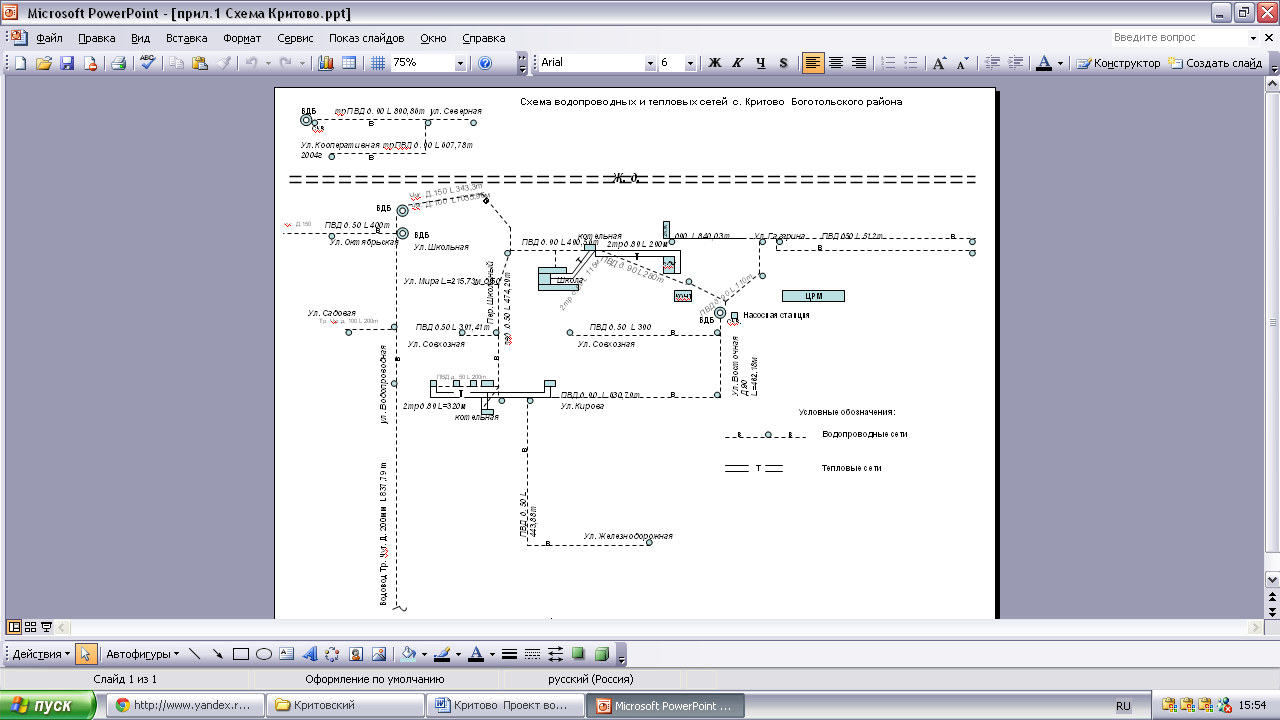 рис.1 Водопроводная сеть в с. Критово.Комплекс очистки воды для обезжелезивания,  осветления и обеззараживания питьевой воды в с. Критово, ул. Совхозная Боготольского района.Состав комплекса очистки воды производительностью 6,5 куб.м/ч.  Описание системы водоподготовки в с. Критово, ул. Совхозная.    Для приведения к санитарным нормам содержания железа и мутности  установлены многоцелевые фильтровальные установки  марки FSС, состоящие из композитного корпуса, автоматического клапана  управления процессами прямой и обратной промывки марки «Сlаck,  дренажно-распределительной системы, загрузочного материала и подложки. Для воды с приведенным химическим составом наиболее подходящей является загрузка – сорбент АС. Требуемое количество фильтров, обеспечивающих производительность по обезжелезиванию в количестве 6,5 куб.м/ч – 2 штуки. При площади сечении фильтра с корпусом 2162 – 0,22 кв.м. и  скорости фильтрования – 15 куб.м/ч/кв.м. (для сорбента АС и невысоких значений железа), производительность каждого фильтра составляет – 0,22х15=3,3 куб.м/ч, а общая максимальная производительность 3,3х2=6,6 куб.м/ч.  Требуемый поток для промывки загрузки каждого фильтра при скорости промывки для сорбента АС  18-20 куб.м/ч/кв.м. составляет 4,4 куб.м/ч, что обеспечивает глубинный насос. Фильтры промываются поочередно без большого разноса по времени. Время обратной и прямой промывки – 15-20 минут. Общее количество промывной  воды, отводимое в выгреб до 3,0 куб.м. Реальная периодичность промывки определяется при увеличении перепада давления на фильтрах на 0,2-0,5 бар, для чего на входе и выходе фильтров устанавливается два манометра. Примерная периодичность промывки 1-2 раза в неделю.     Процесс обезжелезивания подземных вод предполагает ввод в исходную воду перед фильтрами кислорода воздуха или других более сильных окислителей (озон, хлор и т.п.) с целью перевода растворимых форм железа в нерастворимые (фильтруемые) формы. Для данного состава исходной воды предварительное окисление железа  выполняется кислородом воздуха с помощью системы напорной аэрации (воздушный компрессор и аэрационная колонна), как самой простой в эксплуатации. Для автоматического включения воздушного компрессора в состав системы водоподготовки включено реле протока лепесткового типа.   Для защиты механизмов клапанов управления от абразивных частиц (песок, крупные взвешенные частицы) в системе водоподготовки первым по ходу воды устанавливлен фильтр грязевик.     Описание схемы водоочистки в с. Критово, ул. Совхозная: 1.  В помещении для оборудования на существующем трубопроводе заполнения башни предусмотрена обводная линия, установлен на трубопроводе дополнительный запорный кран с  установленными на них шаровых кранов DN40. 2. Рядом с помещением водонапорной башней находится  выгреб  для отвода промывной воды фильтров.  Объем выгреба  обеспечивает одноразово прием не менее 3,0 куб.м промывной воды.   От  выгреба  в техническое помещение проложен дренажный трубопровод внутренним диаметром не менее , труба в помещении  заканчивается наружной трубной резьбой 11/2 или . 3.Высота системы водоподготовки  -  .   4.  Цели использования воды: хозяйственно-питьевые нужды.5. Источник воды: подземная вода, подаваемая из скважины при помощи глубинного насоса ЭЦВ 6-6,5-125 в две водонапорные башни объемом по  и далее потребителям.6. Режим водопотребления: непрерывный,  круглосуточный.7. Максимальное суточное водопотребление:  61 м3/сутки. 8.  Максимальные значения химических показателей, требующих снижения до норм СанПиН 2.1.4.1074-01 «Питьевая вода. Гигиенические требования к качеству воды централизованных систем питьевого водоснабжения»:- железо общее – 1,0 мг/л;- мутность – до 3 мг/л.9. Комплекс очистки питьевой воды  осуществляет следующие функции:- грубую очистку от абразивных частиц;- окисление растворенных соединений железа кислородом воздуха;- обезжелезивание воды;- снижение мутности воды;- обеззараживание воды.10. Номинальная производительность комплекса по очищенной воде: не менее 6,5 м3/час.11. Комплекс очистки воды   подключен на участке между скважиной и водонапорной башней. 12. Загрузка фильтров обеспечивает одновременное удаление железа и взвешенных частиц  с регенерацией при помощи только обратной промывкой без использования реагентов.13. Регенерация фильтров  осуществляется автоматически по временной программе с возможностью ручного запуска оператором.14. Комплекс очистки воды  включает полнопроходной водомер для определения мгновенного и среднего водопотребления, а также манометры на входе и выходе комплекса.15.  Качество воды на выходе комплекса очистки воды должно отвечать требованиям  нормативов СанПиН 2.1.4.1074-01 (Вода питьевая).  Водоочистка отсутствует в д. Разгуляевка, д. Гнетово, потребителям  подается исходная (природная вода). Техническое состояние сетей и сооружений находятся в удовлетворительном состоянии. Водозаборные устройства  (далее ВЗУ) находятся в удовлетворительном состоянии. Существующая линия центрального водопровода в с. Критово действует с 1903 года, в д. Гнетово и д. Разгуляевка – 1991г.2.2. Принципиальная схема водоснабжения с. Критово Боготольского района 2.3. Принципиальная схема водоснабжения д. Разгуляевкао Боготольского района 2.4. Принципиальная схема водоснабжения д. Гнетово Боготольского района 2.5. Принципиальная схема водоснабжения  п. Вагино Боготольского района Объекты систем водоснабжения – 3ед. в с. Критово Критовского сельсовета являются муниципальной собственностью администрации Боготольского района. В настоящее время  объекты -2 ед.  переданы на баланс муниципальному казенному предприятию  «Услуга, которая является ресурсоснабжающей организацией в сфере холодного водоснабжения.    Предприятие находится по адресу: 660066 с. Боготол, ул. Целинная, 7, Боготольского района, Красноярского края. Скважина в д. Гнетово, д. Разгуляевка находится в ведении Критовского сельсовета. В с. Критово, д.Гнетово и д. Разгуляевка  вода централизовано подается глубинным насосом из скважины в водонапорную башню, а потом идет дальнейший разбор. В п. Вагино водоснабжение населения питьевой водой осуществляется через частные буровые колодцы. Часть населения частного сектора Критовского сельсовета  имеют  колодцы.Раздел 3. Существующее положение в сфере водоснабжения.3.1. Анализ структуры системы водоснабжения.Водоснабжение как отрасль играет огромную роль в обеспечении жизнедеятельности сельского поселения и требует целенаправленных мероприятий по развитию надежной системы хозяйственно-питьевого водоснабжения. В настоящее время основным источником хозяйственно- питьевого, противопожарного и производственного водоснабжения Критовского сельского поселения Боготольского муниципального района Красноярского края являются закрытые источники. Качество воды по основным показателям удовлетворяет требованиям СанПиН 2.1.4.1074-01 «Питьевая вода. Гигиенические требования к качеству воды централизованных систем питьевого водоснабжения. Контроль  качества».Район относится к достаточно обеспеченным артезианскими источниками водоснабжения.Водоснабжение населенных пунктов сельского поселения организовано от:-централизованных систем, включающих водозаборные узлы и водопроводные сети.-децентрализованных источников –  водоразборных колонок и буровых колодцев.Системы централизованного водоснабжения развиты не в достаточной степени.Действующая станция водоподготовки находится на территории в с. Критово,ул. Совхозная, в остальных трех поселениях водоподготовки нет. Кроме этого, водоснабжение населенных пунктов осуществляется от собственных ВЗУ.В качестве источника хозяйственно-питьевого водоснабжения Критовского  сельского поселения приняты подземные воды. Отбор воды осуществляется из артезианских скважин на которых  установлены погружные насосы ЭЦВ.Основные данные по существующим скважинам, их месторасположение и характеристика представлены в таблице № 1.3.2. Характеристика существующих скважин.Таблица 1. основные данные по существующим  скважинам.Подъемное устройство: Марки ЭЦВ 6-6,3-110  в с. Критово и ЭЦВ 6-6,3-85  д. Гнетово, д. Разгуляевка.Приборы учета расхода воды на водонапорных башнях отсутствуют. Общая протяженность водопроводных сетей Критовского сельского поселения составляет ., в том числе ветхих сетей – 0 км. В с. Критово протяженность водопроводных сетей составляет , в том числе ветхих 0 км. В д. Гнетово протяженность водопроводных сетей составляет . В д. Разгуляевка протяженность водопроводных сетей составляет . Водопроводные сети с. Критово находятся в муниципальной собственности Боготольского района. В настоящее время водопроводная сеть с. Критово передана на баланс МКП «Услуга, которая занимается содержанием и обслуживанием  водопроводных сетей.  Водопроводные сети в д. Гнетово, д. Разгуляевка находятся в ведении Критовской сельской администрации.  Характеристика водопроводных сетей представлена в таблице 2.3.3. Сети   водоснабжения  Критовского  поселения Таблица 2. Характеристика  водопроводных сетейОсновная часть водопровода в с. Критово была проложена до 1903г. Водопроводные сети состоят из  чугунных и ПВХ труб диаметром от 50 до . Износ водопроводных сетей в с. Критово составляет на 01.01.2019г. 44%.В д. Гнетово и д. Разгуляевка водопровод был проложен в 1991года. Скважины расположены в населенном пункте с. Критово, д. Гнетово, д. Разгуляевка.  Возле каждой скважины установлены водонапорные башни: от  до 25м3. в с. Критово по ул. Совхозной, скважина работает в полуавтоматическом режиме. В остальных населенных пунктах включение и выключение насоса скважины производится вручную, в с. Критово 2-3 раза в день, в зависимости от времени года. д. Разгуляевка, д. Гнетово 1 раз в 3 дня, в зависимости от времени года.  Водопроводная сеть жилого фонда представляет собой не замкнутую систему водопроводных труб диаметром от 50 до 200мм. Глубина прокладки трубопроводов составляет 2,5-3,0мКоличество поднятой воды в Критовском сельском поселении в населенных пунктах с центральным водоснабжением за последние года составляет:Таблица 3Общая численность населения Критовского  сельского поселения составляет 1,34 тыс. чел., в том числе в с. Критово 1,13 тыс. чел. В с. Критово, д. Разгуляевка, д. Гнетово  пользуется услугами водоснабжения. Обеспеченность  абонентов приборами учета расхода воды в с. Критово составляет 71% (информация на 01.01.2020г). В других населенных пунктах приборы учета воды отсутствуют.Проекты зон санитарной охраны второго и третьего пояса в настоящее время отсутствуют. Все артезианские скважины имеют наземные павильоны, для отбора проб с целью контроля качества воды. На артскважинах установлены погружные насосы марки ЭЦВ указанные в таблице 1.Выводы:1. Отбор воды осуществляется с помощью водозаборных узлов, размещаемых на территории предприятий и жилой застройки.2.Источником водоснабжения Критовского сельского поселения Боготольского муниципального района являются артезианские воды.3. Артезианская вода  соответствует требованиям СанПиН 2.1.4.1074-01 «Питьевая вода. Гигиенические требования к качеству воды централизованных систем питьевого водоснабжения. Контроль качества»  по содержанию железа, жесткости и мутности (см. приложение 3 – Протокол лабораторных испытаний № 301-2069 от 17.09.2013г. и приложение № 4 - Протокол лабораторных испытаний № 301-1034 от 29.05.2013г)3.4. Анализ существующих проблем. Централизованным водоснабжением охвачено 77,3 % жилой застройки.Действующие ВЗУ не все оборудованы установками для профилактического обеззараживания воды.Раздел 4. Существующие балансы  производительности сооружений системы водоснабжения и удельное водопотребление.4.1. Сведения о системах водоснабжения по состоянию на 01.01.2020г.Критовское сельское поселение имеет следующие сведения водоснабжения:Таблица 4.4.2. Водохозяйственный баланс водопользования, составленный на основе отраслевых индивидуальных норм водопотребления на 2019 годКритовское сельское поселение имеет следующий водохозяйственный баланс:Таблица 54.3. Общий баланс подачи и реализации воды, неучтенные расходы и потери воды при ее производстве и транспортировке.Критовское сельское поселение имеет следующие сведения  работы водопровода за 2019год:Таблица 64.4. Водохозяйственный водный баланс подачи воды по зонам действия водопроводных сооружений, составленный на основе отраслевых индивидуальных норм водопотребления.Территориальный водный баланс подачи воды за 2019 год по зонам действия водопроводных сооружений Критовского сельского поселения представлен в таблице 7.Таблица 74.5. Действующие тарифы на холодную воду.Для муниципального казенного предприятия Боготольского района Красноярского края «Услуга» тариф на холодную воду со сроком действия с 01 января 2020 года по 31 декабря 2020 года, со следующей календарной разбивкой:с 01.01.2020г – 125,46руб/м3с 01.07.2020г. – 131,23 руб/м3Тарифы  на холодную воду утверждены приказом Министерства тарифной политики Красноярского края от 19.11.2019г №501-вУчет объема забора (изъятия) водных ресурсов из водных объектов производится расчетным  путем. 	Приборы учета воды в с. Критово  имеются:в жилом фонде, обеспеченность -  71%.;МКОУ Критовская СОШ;МБДОУ Критовский детский сад;МБУЗ Критовская участковая больница;ООО «Арга плюс».За последние годы наблюдается стабильный состав качества воды по химическим и микробиологическим показателям – СанПиН 2.1.4.1074-01. Все артезианские скважины находятся в технически исправном и удовлетворительном состоянии. Организован  І пояс зоны санитарной охраны для всех артезианских скважин  в соответствии с требованиями СанПиН 2.1.4.1110-02 «Зоны санитарной охраны источников водоснабжения и водопроводов хозяйственно-питьевого водоснабжения».4.6. Сведения о действующих нормах удельного водопотребления.Нормативы потребления коммунальной услуги по холодному водоснабжению Критовского сельского поселения установлены   в соответствии со статьей 157 Жилищного кодекса Российской федерации, постановлением Правительства Российской Федерации от 23 мая 2006 года № 306 « Об утверждении Правил установления и определения нормативов потребления коммунальных услуг» и составляют с 01.01.2013 года и согласно Приложения к решению сессии Боготольского районного Совета депутатов от 10.03.2004г. № 30-194.Нормативы потребления жилищно-коммунальных услуг по Боготольскому району Красноярского края1. Холодное водоснабжение:1.1. Многоквартирные и жилые дома с централизованным холодным и горячим водоснабжением, водоотведением, оборудованные унитазами, раковинами, мойками, ваннами сидящими длиной 1200мм с душем – 4,17 м3/мес. на человека:1.2. Многоквартирные и жилые дома с централизованным холодным и горячим водоснабжением, водоотведением, оборудованные унитазами, раковинами, мойками, ваннами длиной 1500-1550 мм с душем – 4,22 м3/мес. на человека:1.3. Многоквартирные и жилые дома с централизованным холодным и горячим водоснабжением, водоотведением, оборудованные унитазами, раковинами, мойками, ваннами  без  душа – 2,97 м3/мес. на человека:1.4. Многоквартирные и жилые дома с централизованным холодным и горячим водоснабжением, водоотведением, оборудованные унитазами, раковинами, мойками, ваннами, душем– 3,73 м3/мес. на человека:1.5. Многоквартирные и жилые дома с централизованным холодным и горячим водоснабжением, водоотведением, оборудованные унитазами, раковинами, мойками– 2,62 м3/мес. на человека:1.6. Многоквартирные и жилые дома с централизованным холодным водоснабжением, водонагревателями, водоотведением, оборудованные унитазами, раковинами, мойками, душами и ваннами сидячими длиной 1200мм с душем– 7,36 м3/мес. на человека:1.7. Многоквартирные и жилые дома с централизованным холодным водоснабжением, водонагревателями, водоотведением, оборудованные унитазами, раковинами, мойками, душами и ваннами сидячими длиной 1500-1550мм с душем– 7,46 м3/мес. на человека:1.8. Многоквартирные и жилые дома с централизованным холодным водоснабжением, водонагревателями, водоотведением, оборудованные унитазами, раковинами, мойками, душами и ваннами без душа– 7,16 м3/мес. на человека:1.9. Многоквартирные и жилые дома с централизованным холодным водоснабжением, водонагревателями, водоотведением, оборудованные унитазами, раковинами, мойками, душем– 6,36 м3/мес. на человека:1.10. Многоквартирные и жилые дома без нагревателей с водопроводом и канализацией, оборудованные раковинами, мойками и унитазами– 3,86 м3/мес. на человека:1.11. Многоквартирные и жилые дома с централизованным холодным и горячим водоснабжением, без централизованного водоотведения, оборудованные унитазами, раковинами, мойками, ваннами длиной 1200мм с душем  4,17 м3/мес. на человека:1.12. Многоквартирные и жилые дома с централизованным холодным водоснабжением, без централизованного водоотведения, оборудованные унитазами, раковинами, мойками, ваннами длиной 1500-1550мм с душем  7,46 м3/мес. на человека:1.2. Прочие здания:1.2.1.больница с общими ваннами и душевыми – 115 л/сут на 1 койку;1.2.2. поликлиники и амбулатории – 13 л/сут на 1 больного в смену;1.2.3. детские сады, ясли с дневным пребыванием детей – 75 л/сут на 1 ребенка;1.2.4. детские сады, ясли с круглосуточным пребыванием детей – 93 л/сут на 1 ребенка;1.2.5. административные здания – 12 л/сул на 1 работника;1.2.6. общеобразовательные школы – 12 л/сут на 1 учащегося и преподавателя;1.2.7. аптеки (торговый зал и подсобные помещения) – 12 л/ сут. на 1 работника;1.2.8. магазины продовольственные – 250 л/сут. на 1 работающего в смену (20м2 торговый зал);1.2.9.магазины промтоварные – 12 л/сут на 1 работающего в смену;1.2.10. бани для мытья в мыльной с тазами и ополаскиванием в душе – 180 л/ сут;1.2.11 частные бани – 100 л/мес на 1 человека.1.3. Хозяйственные нужды:1.3.1. полив огородов земельного участка при водоснабжении из уличной колонки – 0,061м3/мес на 1м2 (продолжительность сезона полив огородов – 60 дней);1.3.2.полив из постоянных или временных водопроводов – 0,183м3мес. на 1м2;1.3.3. пользование водой из колонок – 40 л/ сут на человека;1.3.4. крупный рогатый скот – 1,825 м3/мес на 1 голову животного;1.3.5. молодняк крупного рогатого скота– 0,915 м3/мес. на 1 голову животного1.3.6. лошади – 1,825 м3/мес на 1 голову животного;1.3.7. свиньи – 0,915 м3/мес на 1 голову животного;1.3.8. овцы– 0,305 м3/мес на 1 голову животного;1.3.9. козы– 0,076 м3/мес на 1 голову животного;1.3.10. куры, индейки– 0,030 м3/мес на 1 голову животного;1.3.11. утки, гуси– 0,060 м3/мес на 1 голову животного;1.4. Производственные здания:1.4.1. административные здания – 12,0 л/ сут на 1 работающего;1.4.2. рабочие – 14,0 л/ сут.;1.4.3. автомашины – мойка – 200,0л/год;1.4.4. заправка – 40,0 л/ сут на 1 работающего;1.4.5. котельная подпитка – 0,36л/сут;1.4.6. унитаз – 83,0 л/час;1.4.7. умывальник, рукомойник с водопроводным краном – 30,0 л/час;1.4.8. раковина – мойка – 50,0 л/ часРаздел 5.  Предложения по строительству, реконструкции и модернизации  объектов систем водоснабжения. . Предложения по строительству, реконструкции и модернизации объектов систем водоснабжения на территории Критовского сельского поселения не планируется.   	 Раздел 6.  Перспективное  потребление  ресурсов в сфере  водопотребления  в административных границах  поселения.        Численность населения  в поселении ежегодно сокращается, поэтому нет перспектив строительства  многоквартирного жилищного фонда и социальной инфраструктуры.         Развитие индивидуального жилищного строительства как  на новых территориях, так и на участка в пределах существующих границ населенного пункта  сельского поселения также не предусмотрено.Сохраняется существующая система водоснабжения.Раздел 7. Оценка капитальных вложений в новое строительство, реконструкцию и модернизацию объектов централизованных систем водоснабжения.Строительство, реконструкция и модернизация объектов систем водоснабжения на территории Критовского сельского поселения не планируетсяО внесении изменения в постановление администрации Критовского сельсовета  от 18.12.2013 № 45-П «Об утверждении схемы водоснабженияна территории  Критовского сельсовета»№Наименование 1Установка обезжелезивания и осветления  «HydroTech» FSC 2162-V1,25TCBTZ в составе: корпус фильтра 2162 4"-0" «AS»; водоподъемная труба с диффузором; клапан управления промывкойV1,25TCBTZ «Сlack»; дренажный фитинг ; загрузка фильтра – сорбент АС фракция 0,7- – ; подложка фильтра - кварцевый гравий фр.2- – . 2Аэрационная колонна 2162 в сборе: корпус фильтра 2162 4"-0"«AS»;оголовок ПВХ 11/2 дюйма; воздушный клапан S-050-1. 3Воздушный компрессор АР-2 с установочным комплектом 4Реле протока лепестковое FLU-25 5Фильтр сетчатый грязевик Ду50    6Манометр MDR  0-6 бар с переходным фитингом 7Расходомер ПРЭМ Ду32 с индикацией и монтажным комплектом  8Установка УФ обеззараживания "Sterilight" SC740/2 9Комплект трубных обвязок из НПВХ (клеевое соединение) для напорного водоснабжения.10Щит водоподготовки электрический и монтажный электрокомплект Скважинаул. Совхозная, 1А(рабочая)Скважина,ул. Совхозная(резерв)Скважинаул. Северная, 19А(рабочая)ВодоочисткаВодобашняВодобашняВодобашняСети хозяйственно-питьевого водопровода V=15824,163 м3/год   в том числе:население – 14073,062 м3/годбюджетные потребители – 1480,551м3/годпрочие потребители – 270,550 м3/годсобственное производство – 0 м3/годВодоразборные колонкиСкважина,(поселок)(рабочая)ВодобашняСети хозяйственно-питьевого водопровода – водоразборные колонки Скважина(поселок)(рабочая)Водобашнячерез  водоразборные колонкиБуровой колодец3 шт Населенный пунктГодпостройкиГлубинаскважин мДебитскважиным3/часD обсаднойтрубы,ммВодоисточник, подъемное устройствоТипводобашниОбъемм3Муниципальная собственность администрации Боготольского районаМуниципальная собственность администрации Боготольского районаМуниципальная собственность администрации Боготольского районаМуниципальная собственность администрации Боготольского районаМуниципальная собственность администрации Боготольского районаМуниципальная собственность администрации Боготольского районаМуниципальная собственность администрации Боготольского районаМуниципальная собственность администрации Боготольского района1.с. Критово, ул. Совхозная, 1Арабочая),МКП «Услуга»19741506168скважина,ЭЦВ6-6,3-110Рожн.1974г2007г502.с. Критово, ул. Северная, 19А(рабочая),МКП «Услуга»1989 (ремонт в 2003г)1504168скважина,ЭЦВ6-6,3-110Рожн.1989г (ремонт в 2003)151.с. Критово, ул. Совхозная(резервная)м.п. Казна20012506168скважина,ЭЦВ6-6,3-125Рожн.2007г152.с. Критово, ул. Школьная,50(рабочая)м.п. КазнанетнетнетнетнетРожн.(метал)2007г.50Администрация Критовского сельсоветаАдминистрация Критовского сельсоветаАдминистрация Критовского сельсоветаАдминистрация Критовского сельсовета1.д. Разгуляевка,(поселок)(рабочая)19751303168скважина,ЭЦВ6-6,3-85Рожн.2007г.152.д. Гнетово,(поселок)(рабочая01974нет данныхнет данныхнет данныхскважина,ЭЦВ6-6,3-85метал. цилиндр10№п/пНаименование объекта,местонахождение объектаГод вводав экспл.D трубы, ммПротяженность,мВодопроводные сети:МКП «Услуга»с. Критово1ул. Кооперативная200490 пвх607,782ул. Северная198990 пвх890,863ул. Кирова199350 пвх2004ул. Кирова199390 пвх630,795ул. Совхозная (ввод в жилые дома № 1,13)200350 пвх3906ул. Совхозная200750 пвх391,417ул. Мира198950 пвх215,738ул. Восточная199390 пвх462,189ул. Гагарина (ввод в 12 кв. жил. дом №1)200390 пвх840,0310ул. Гагарина (ввод в СДК)200350 пвх51211ул. Водопроводная1903200 чугун837,7912ул. Школьная1903150 чугун343,313ул. Школьная1903100 чугун1035,9614ул. Школьная200750 пвх474,7915ул. Школьная (ввод в школу)200790 пвх490,5616от ул. Кирова – до въезда в село199350 пвх443,88Итого: муниципальная собственность администрации Боготольского района8767,061д. Гнетово1991590 пвх1175д. Гнетово200750 пвх150Итого: в ведении сельсовета13251Разгуляевка199190 пвх1500Итого: в ведении сельсовета1500ВСЕГО:11592,06№ п/пНаселенный пункт2018 год,    м32019 год, м3МКП «Услуга»МКП «Услуга»МКП «Услуга»1с. Критово1582417680Итого:1582417680ПоказателиЕдин.изм.КоличествофактическиМКП «Услуга»МКП «Услуга»МКП «Услуга»с. КритовоЧисленность населениячел.1134Число водопроводов и отдельных водопроводных сетейед.1Число уличных водозаборов(будок, колонок, кранов)ед.27Установленная производственная мощность насосных станций 1 подъематыс. м3/сут.0,56Установленная производственная мощность водопроводатыс. м3/сут.0,08 Протяженность: водопроводных сетейкм8,03% населения, обеспеченного централизованным водоснабжением%77,3Количество водозаборных скважин, рабочихед.2Мощность водозаборных сооружений: установленная                                                                    фактическаям.куб.сут.м.куб.сут.30043Техническое состояние водозаборных сооружений (износ)%65Процент утечек воды%6,4Наименование поселенияВсегом3/годв том числе: потребителив том числе: потребителив том числе: потребителив том числе: потребителив том числе: потребителив том числе: потребителиНаименование поселенияВсегом3/годбюджетныепрочиесобствпроизводст.населениенаселениенаселениеНаименование поселенияВсегом3/годбюджетныепрочиесобствпроизводст.всегонаселениехоз.нуждыНаименование поселенияВсегом3/годбюджетныепрочиесобствпроизводст.всегонаселениеживотныеполивМКП «Услуга»МКП «Услуга»МКП «Услуга»МКП «Услуга»МКП «Услуга»МКП «Услуга»МКП «Услуга»МКП «Услуга»Критовское,с. Критово1655020422700142381421820ПоказателиЕд. измер.ФактическиМКП «Услуга»МКП «Услуга»МКП «Услуга»с. Критово:Поднято воды насосными станциями первого подъематыс.м317,68Подано воды в сеть  - всеготыс.м317,68Отпущено воды  всем  потребителямтыс.м316,55в том числе: своим потребителям (абонентам)тыс.м316,55из них;  населениютыс.м314,24бюджетофинансируемым организациямтыс.м32,04прочие организациитыс.м30,27Утечка и неучтенный расход водытыс.м31,13Наименование населенного пунктаобъемобъемв том числев том числев том числев том числев том числев том числев том числев том числеНаименование населенного пунктаобъемобъемхозпитьевые нуждыхозпитьевые нуждыбюджетные потребителибюджетные потребителипрочие потребителипрочие потребителиУтечка и неучтенные расход водыУтечка и неучтенные расход водым3/сутм3/годм3/сутм3/годм3/сутм3/годм3/сутм3/годм3/сутм3/год1234567891011МКП «Услуга»МКП «Услуга»МКП «Услуга»МКП «Услуга»МКП «Услуга»МКП «Услуга»МКП «Услуга»МКП «Услуга»МКП «Услуга»МКП «Услуга»МКП «Услуга»с. Критово44,931655038,5614073,0624,061480,5510,74270,551,58575,837Итого:1655014073,0621480,551270,55575,837